О признании утратившим силу  постановленияадминистрации Шумерлинского муниципальногоокруга от 07.12.2023 № 910 «Об определении места для временного складирования снега на территорииШумерлинского муниципального округа Чувашской Республики в зимний период 2023 - 2024 годов»             администрация Шумерлинского муниципального округа  п о с т а н о в л я е т:        1. Признать утратившим силу постановление администрации Шумерлинского муниципального округа от 07.12.2023 «Об определении места для временного складирования снега на территории Шумерлинского муниципального округа Чувашской Республики в зимний период 2023 - 2024 годов».           2. Настоящее постановление вступает в силу после его официального опубликования в периодическом печатном издании «Вестник Шумерлинского муниципального округа» и подлежит размещению на официальном сайте Шумерлинского муниципального округа в информационно-телекоммуникационной сети «Интернет».Глава Шумерлинского муниципального округаЧувашской Республики                                                                                                          Д.И. ГоловинЧĂВАШ  РЕСПУБЛИКИ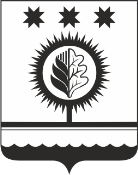 ЧУВАШСКАЯ РЕСПУБЛИКАÇĚМĚРЛЕ МУНИЦИПАЛЛĂОКРУГĔН АДМИНИСТРАЦИЙĚЙЫШĂНУ29.01.2024 63 № Çěмěрле хулиАДМИНИСТРАЦИЯШУМЕРЛИНСКОГО МУНИЦИПАЛЬНОГО ОКРУГА ПОСТАНОВЛЕНИЕ29.01.2024 № 63  г. Шумерля